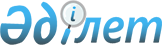 О некоторых вопросах Министерства внутренних дел Республики КазахстанПостановление Правительства Республики Казахстан от 7 июня 2016 года № 337      Правительство Республики Казахстан ПОСТАНОВЛЯЕТ:



      1. Ликвидировать республиканское государственное учреждение «Учреждение АК-159/22 Комитета уголовно-исполнительной системы Министерства внутренних дел Республики Казахстан».



      2. Переименовать государственное учреждение «Центр социально-психологической реабилитации наркозависимых лиц» Комитета по борьбе с наркобизнесом и контролю за оборотом наркотиков Министерства внутренних дел Республики Казахстан» в государственное учреждение «Центр социально-психологической реабилитации наркозависимых лиц» Министерства внутренних дел Республики Казахстан» (далее – государственное учреждение).



      3. Внести в постановление Правительства Республики Казахстан от 22 июня 2005 года № 607 «Вопросы Министерства внутренних дел Республики Казахстан» (САПП Республики Казахстан, 2005 г., № 25, ст. 311) следующие изменения:



      в Положении о Министерстве внутренних дел Республики Казахстан, утвержденном указанным постановлением:



      в перечне государственных учреждений, находящихся в ведении Министерства внутренних дел Республики Казахстан и его ведомств:



      в разделе «1. Министерство внутренних дел Республики Казахстан»:



      строку, порядковый номер 60, изложить в следующей редакции:

      «60. «Центр социально-психологической реабилитации наркозависимых лиц» Министерства внутренних дел Республики Казахстан.»;



      в разделе «2. Комитет уголовно-исполнительной системы»:



      строку, порядковый номер 46, исключить.



      4. Министерству внутренних дел Республики Казахстан:

      1) по согласованию с Комитетом государственного имущества и приватизации Министерства финансов Республики Казахстан в установленном законодательством порядке принять меры, вытекающие из настоящего постановления;

      2) обеспечить перерегистрацию государственного учреждения в органах юстиции.



      5. Настоящее постановление вводится в действие со дня его подписания.      Премьер-Министр

      Республики Казахстан                     К. Масимов
					© 2012. РГП на ПХВ «Институт законодательства и правовой информации Республики Казахстан» Министерства юстиции Республики Казахстан
				